МБУ ДО «Районная станция юных натуралистов» Ивнянского района Белгородской области  Проект на тему:
«Откуда берётся мусор и куда он девается?»Выполнил ученик 1   класса: Щаев Егор Руководитель:  Иванисова И.АНовенькое, 2024                                        Оглавление:ВведениеБытовой мусорОпасность бытовых отходовБорьба с бытовым мусоромЗаключениеСписок литературыПриложение
                                    ВведениеЖизнь человека неразрывно связана с природой. У разных народов, в зависимости от их общественных и культурно-исторических условий существования.Бытовой мусор является одним из видов отбросов жизнедеятельности человека. Он образуется в жилых домах, учебных заведениях, детских учреждениях, больницах, гостиницах, административных зданиях и т.д. За одну человеческую жизнь его скапливается очень много.В каждом доме образуется огромное количество ненужных материалов и изделий. Традиционно все это выбрасывается. Проблема мусора была вечной.Мир изменяется, но не настолько, чтоб избавить человека от необходимости выносить мусор. Этого мусора становиться все больше.Современную цивилизацию все чаще называют «производителем мусора». И недаром. В крупнейших городах мира, насчитывающих по несколько миллионов человек, ежегодно образуют до тонны мусора на каждого жителя. Проблема ликвидации бытовых отходов выходит на одно из первых мест, принимая глобальный характер.Целью нашей работы было выяснить, откуда берётся мусор и куда он девается?Для решения поставленной цели мы определили следующие задачи:Сколько мусора накапливается в наших домах и на наших улицах;Кто и какая организация занимается уборкой мусора в нашем городе?Выявить способы борьбы и утилизации бытового мусора.Привлечь общественность и власти города к решению этой проблемы.Предметом исследования является бытовой мусор в наших домах и на наших улицах.Актуальность: я надеюсь, что моя работа-это мой вклад в решении данной проблемы и что на наших улицах станет меньше мусора, а в черте города сократится количество несанкционированных свалок.Методы исследования: беседа, анкетирование, экскурсия, наблюдение.2. Бытовой мусорБытовой мусор - это проблема всего мира. При попытке выяснить, что в наибольшем количестве производят люди, вдруг выяснилось, что это- мусор. Например, по статистике, в мире за год каждый гражданин (включая и новорожденных, и стариков) примерно выбрасывает в мусорный контейнер более 6 центнеров отходов (и это не предел, так как с каждым годом количество отходов растет).Бытовой мусор- это отходы от используемых людьми продуктов питания, бытовой продукции, техники, одежды и т.д. Бытовой мусор делится на 4 вида:Опасен ли бытовой мусор?Мусор необходимо как можно быстрее выбрасывать в мусорный контейнер. Некоторые отходы очень скоро начинают разлагаться и при длительном хранении выделяют неприятный запах. Нельзя выбрасывать в мусорное ведро химические вещества, лекарство, краску и старые очистители. Это особенные отходы, которые могут вызвать раздражение кожи или даже болезнь. Воспрещается выбрасывать в мусорный контейнер самовозгорающиеся или взрывающиеся вещества, нельзя в мусор выбрасывать телевизоры. Опасны также консервные банки и бутылки, содержимые которых испортилось (так как часто внутри них сильно возрастает давление).3.Опасность бытовых отходовСегодня на каждого жителя планеты приходится в среднем около 1 тонны мусора в год, не считая автомобильного лома. Если этот мусор не перерабатывать, то ежегодно вырастала бы гора высотой с Эльбрус. Давайте задумаемся. Обычная пластиковая бутылка гниет 400 лет, полиэтиленовый пакет- примерно столько же, алюминиевая банка- до 500 лет. Мы знаем, что пищевые отходы перегнивают по протяжении нескольких лет. При смешивании пищевых отходов с жестяными банками, пластмассой и пенопластом начинаются химические реакции. Они вызывают риск заболеваний, загрязняют воду и разрушают озоновый слой. Уже сегодня человечество произвело столько отходов, что для их утилизации в естественных условиях потребуется несколько тысяч лет. Существующие в нашей стране законы запрещают сжигать мусор во дворах и мусорных баках, требуется вовремя вывозить мусор и предписывают дворникам убирать на помойках. За нарушение правил предусмотрены достаточно серьезные штрафы, однако все мы знаем, как выполняются эти требования. Только изменив наше отношение к отходам, мы можем приступить к экологически безопасному управлению отходами. Главные места сжигания органического мусора- мусоросжигательные заводы(МСЗ). Они превращают часть отходов, которые сжигают в яды, более токсичные, чем исходный мусор и выпускают эту смесь химикатов в окружающую среду с воздушными выбросами, сточными водами и выбросов остатков сжигания.                       Опасность свалок для окружающей среды и здоровья человека.Свалки являются показателем неблагополучия санитарно-экологического состояния города или села. Опасность стихийных свалок заключается:Они находятся на территории населенных пунктов ;Гниение неизолированных материалов сопровождается распространением ухудшающего запаха на расстояние более 1 км;Частые возгорания при наличии в отходах пластмасс и цветных металлов приводят к тому, что в продуктах горения образуются наиболее опасные канцерогены: тяжелые металлы и супертоксиканты, диоксины. Постепенно накапливаясь в организме, они снижают иммунитет, нарушают репродуктивные и гормональные функции живых организмов;4. Борьба с бытовым мусоромПроблема бытового мусора не обошла и наш город. Она особенно актуальна в больших городах. Каждый год городские власти решают вопрос, о том, как справиться с горами мусора.Существует несколько возможностей:Свалки для мусораМусор на свалках попросту высыпают, и таким образом, свалка очень скоро наполняется и превращается в зловонную гору.Сжигание мусора или полукоксованиеДля уничтожения бытового мусора предназначены сложные сооружения, в которых происходит его сжигание или полукоксование, а выделяемое тепло используется для производства электрической энергии и отопления.ГноениеМусор гноится в специальных сооружениях. Но сначала его сортируют, отбирая материалы, неподдающиеся гноению, например, из стекла, металла или пластика. Каждый из этих методов не безопасен. Вредные для здоровье вещества содержатся и в болотном газе, образующимся на свалках, и в выхлопных газах, выделяемых при сжигании мусора в специальных сооружениях.                                                      Мои выводы:На улицах нашего села для мусора и различных отходов   устанавливаются мусорные ящики и металлические контейнеры, которые ежедневно опустошают мусорные машины.  Сбор мусора проводится ежеднедельно работниками    на специальных машинах.  5.ЗаключениеМои предложения и выводы по использованию бытовых отходов.Создать специальную экологическую комиссию, которая будет контролировать вывоз отходов в специальные отведенные места и уничтожением свалок;Ввести и увеличить штрафы за выброс отходов в неположенные местах;Организовать пункты приема некоторых видов отходов в нашем районе;Организовать в местной газете « Родина » специальную экологическую страничку.Чаще организовывать  на улицах села  плановые субботники населения.Борьба с мусоромНе складывайте товары, приобретенные в магазине, в пластиковые мешочки, вместо них пользуйтесь сетками, плетенками и корзинками.Лучше покупайте продуктов меньше, но чаще.Покупайте соки, минеральную воду, только в стеклянных бутылках, которые можно использовать вторично. Если вы покупаете одноразовую упаковку, то отдайте предпочтение стеклянной. Опустошив, выбросьте ее в контейнер для вторичной переработки стекла.Если у вас есть огород или сад, то используйте яичную скорлупу, картофельную кожуру, а также овощные отходы в качестве компоста.Тщательно отделите пластиковую посуду и выбросьте ее в контейнер для пластмассы.Опасность свалки, выявил полное невнимание проблемы и отсутствие какого-либо желания ее решению уничтожить эту свалку. Нужно повысить экологическую культуру нашего населения, для чистоты и благоустройство не только в центре улиц, но и на их окраинах. Тем не менее, не стоит мусорить и на без того загрязненных улицах. Выбрасывайте мусор в положенных местах, чтобы внести свою маленькую и возможную долю в чистоту нашего села и района. Не чисто там где не убирают, а чисто там, где не мусорят!6. Список использованной литературы:Лапин В.Л., Подгорных Е.А «Экология и безопасность жизнедеятельности» Высшая школа, 1999гЭ.А. Арустамов «Природопользование», 2001гКнига « Об охране окружающей среды», 1917-1978г                                                                Приложение 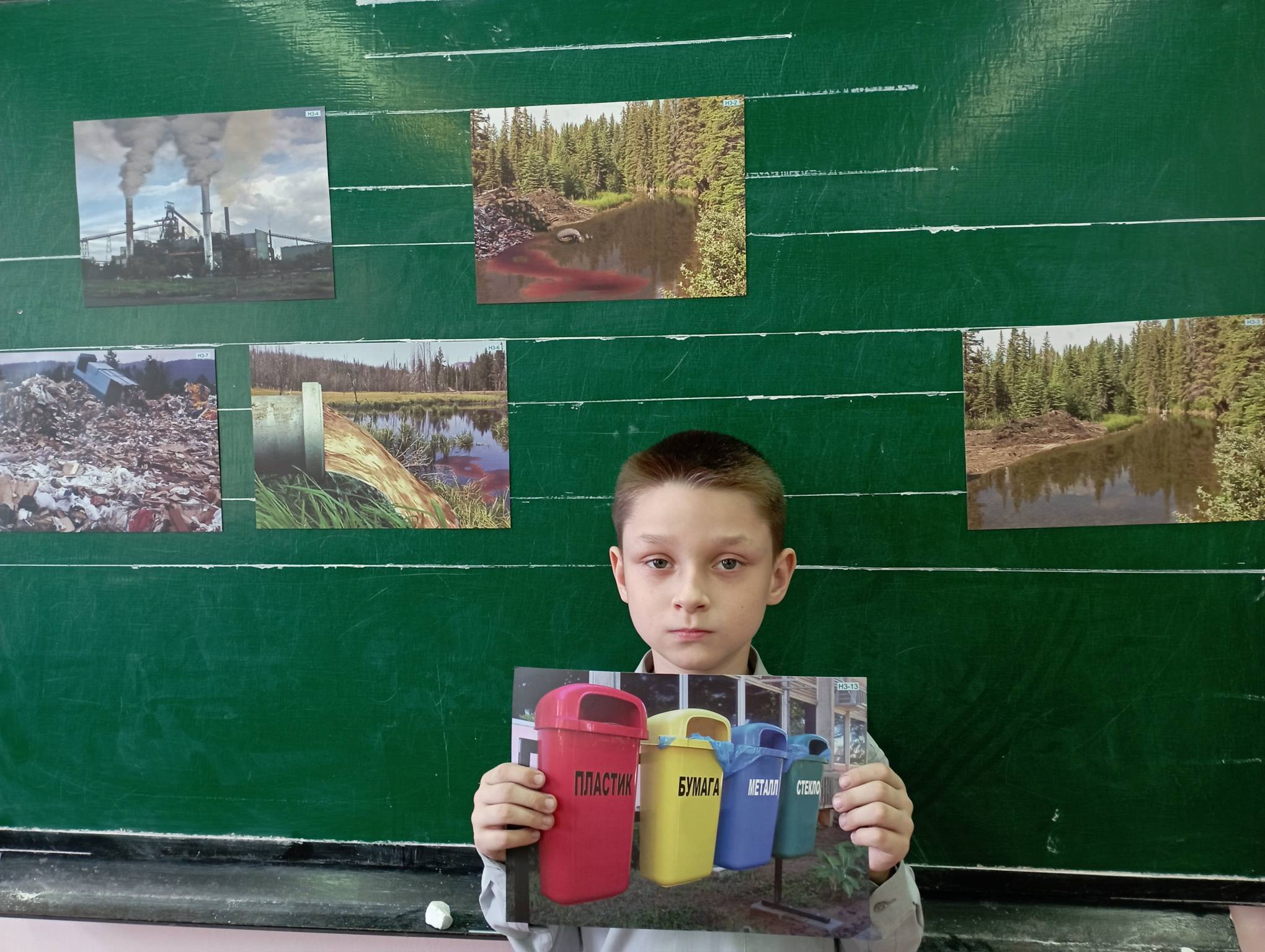 Стеклянный мусорМеталлический мусорПластмассовый мусорБумажный мусорСтеклянные бутылки, банки, сгоревшие лампы, стекло и др.Консервные банки, сломанная техника, железные отходы и др.Банки от йогуртов, пластмассовой посуды, бытовой продукции и др.Старые книги и тетради, туалетная бумага, фантики от конфет, обёртки и коробки от продуктов питания и др.